Individual Service Plan - Staff Awareness Training Signature Sheet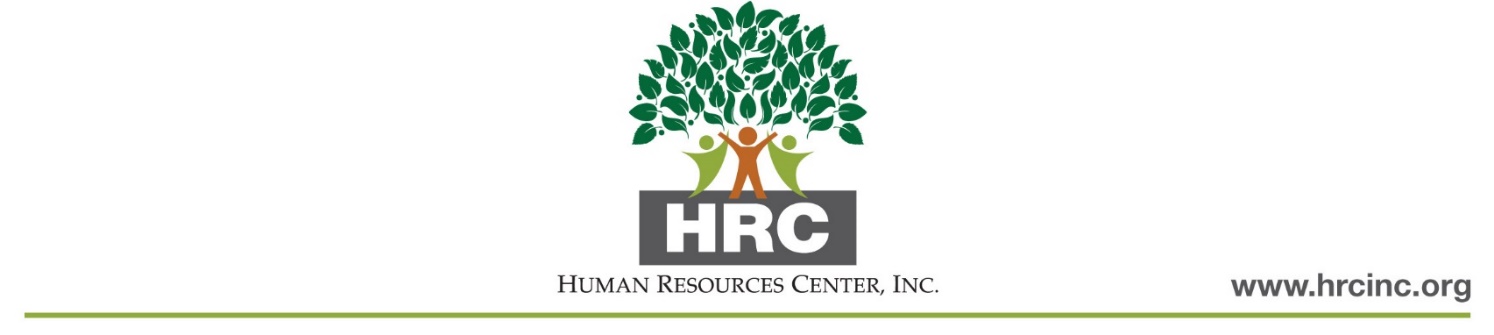 The following staff have been provided with the Individual Service Plan for review by the Program Specialist. Staff have reviewed the ISP, have had an opportunity to question the ISP with the Program Specialist and have indicated if they need additional training and where they feel their needs are, if any. Please be aware that in viewing this document, all its content is of a confidential nature and should be treated as such in accordance with the Human Resources Center, Inc. Confidentiality Policy.Consumer Name: ______________________________________ ISP Date: _______________________Program Specialist Name: _______________________________ Date: ___________________________Signature: ____________________________________________Time Spent: _____________________Additional Training Need:  Yes     No	Training Need: _____________________________Staff Name: ________________________________________Date: __________________________Signature: _________________________________________Time Spent: _____________________Additional Training Need:  Yes     No	Training Need: _____________________________Staff Name: ________________________________________Date: __________________________Signature: _________________________________________Time Spent: _____________________Additional Training Need:  Yes     No	Training Need: _____________________________Staff Name: ________________________________________Date: __________________________Signature: _________________________________________Time Spent: _____________________Additional Training Need:  Yes     No	Training Need: _____________________________Staff Name: ________________________________________Date: __________________________Signature: _________________________________________Time Spent: _____________________Additional Training Need:  Yes     No	Training Need: _____________________________Staff Name: ________________________________________Date: __________________________Signature: _________________________________________Time Spent: _____________________Additional Training Need:  Yes     No	Training Need: _____________________________